يملك الأطفال الثلاثة المبالغ المالية التالية:أرتب المبالغ ترتيبا تنازليا : ................................................................................................................................قصد الأطفال المكتبة  فاشترى أحمد قصة بـ 3870مي.سأبحث عن :............................................................................................................................................................................................ و اشترت ريمة إطارا فضيا ثمنه يقل عن ثمن القصة بـ 850ميأحسب المبلغ المتبقي لريمة في  عملية مزدوجة :.......................................................................................................................................................................................................................................في طريق العودة توقف الأطفال عند المغازة .اشترى سمير 5 كغ من السكر ثمن الكغ الواحد 1000مي و 12 قطعة من الحلوى ثمن الواحدة 100مي أحسب ثمن السكر و الحلوى*.......................................................................................................................................................................................................................................*...................................................................................................................................................................................................................................هذا الرسم البياني يمثل الطريق الذي سلكه الأطفال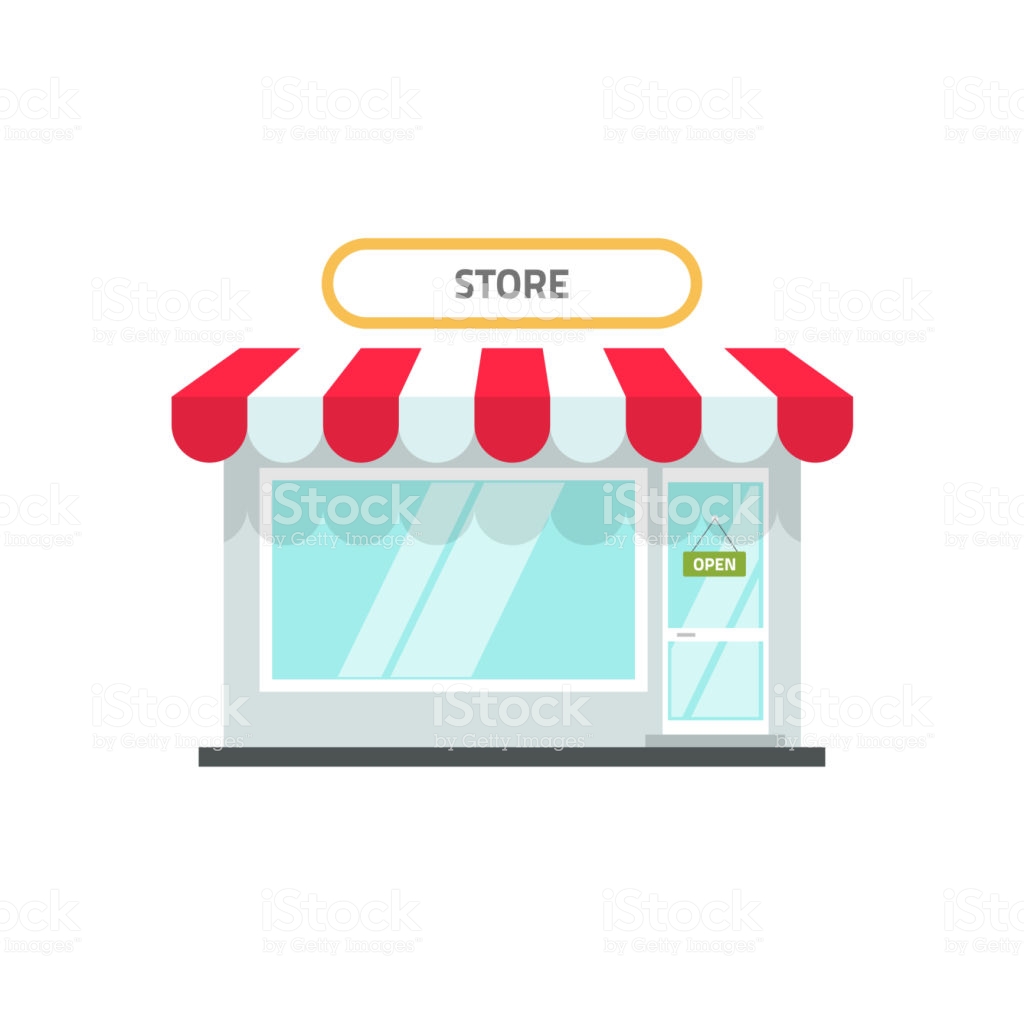 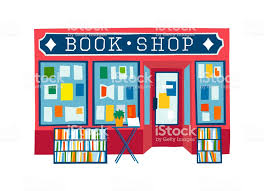 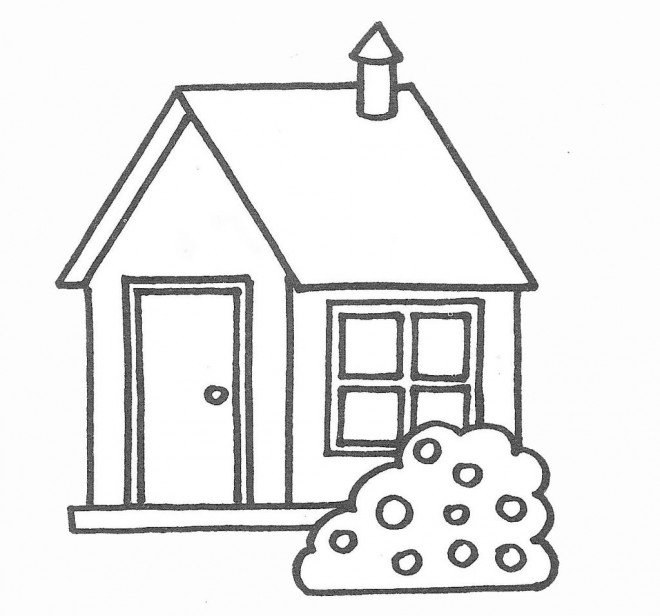 المكتبة    	المغازة	           المنزل                       82 دكم و 5 م	                                     12هم و نصف      أحسب المسافة الفاصلة بين المنزل و المكتبة بحساب المتر..........................................................................................................................................................................................................................................................................هذه صورة الإطار الذي اشترته ريمة ما نوع هذا المضلع ؟........................................-عدد رؤوسه................................. / - أسميه و ألون محيطه / - أحدد الزواياالثالثة ب / دوضعية إدماجية - الفترة الثالثةالمدرسة الإبتدائية الفتحالمعلمة: رحاب المهذبيسمير 8000ميريمة....................................أحمد:  5450مي